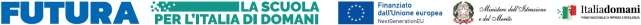 ALL.AAl Dirigente Scolastico dell’Istituto Comprensivo  Piero FornaraALLEGATO A) “DOMANDA DI PARTECIPAZIONE”.PNRR Missione 4 “Istruzione e ricerca” – Componente 1 “Potenziamento dell’offerta dei servizi di istruzione: dagli asili nido alle Università” – Investimento 3.2 “Scuola 4.0: scuole innovative, cablaggio, nuovi ambienti di apprendimento e laboratori” -Azione 1– “Trasformazione delle aule in ambienti innovativi di apprendimento” - NEXT GENERATION CLASSROOMS – AMBIENTI DI APPRENDIMENTO INNOVATIVI.OGGETTO: AVVISO INTERNO SELEZIONE COLLAUDATORECODICE PROGETTO: M4C1I3.2-2022-961-P-12491 CUP: F34D22003640006Il sottoscritto 	, nato a 	il 	, C.F. 	,  residente  in 	,  tel 	  Fax 	,   PEO 	,PEC	 	,	in	qualità	diCHIEDEdi partecipare alla selezione prevista dall’Avviso in oggetto per il:INCARICO DI COLLAUDATOREIndicare il punteggio calcolato nella tabella riferita alla figura per la quale si chiede di partecipare alla selezione con la presente istanza:SUPPORTO TECNICO OPERATIVO Allega la seguente documentazione:Curriculum vitae in formato europeo;Autodichiarazione resa ai sensi del D.P.R. 445/2000 ALLEGATO b) “Dichiarazione sostitutiva di atto notorio”, debitamente compilata e sottoscritta prodotta unitamente a copia fotostatica non autenticata di un documento d’identità in corso di validità del sottoscrittore, con firma in originale del dichiarante, attestante l’inesistenza delle cause di esclusione;Dichiarazione di insussistenza di cause di incompatibilità ALLEGATO c).Data 		Firma1° Macrocriterio: Titoli di Studio – Max punteggio 30PuntiPunteggio a cura del dichiarantePunteggio a cura della commissioneDiploma di scuola secondaria di II gradoFino a 80 ………………………5 puntoDa 81 a 100……………………10 puntiMax punti 25Laurea Triennale valida (Laurea tecnica o equipollente)fino a 100 ……………………..12 puntoda 104 a 110..………………… 15 puntiMax punti 25Laurea specialistica o vecchio ordinamento valida  (Laurea tecnica o equipollente)fino a 90 …………………….. 18 puntida 90 a 100 ………………..…20 puntida 100 a 110 e lode  …..…..  25 puntiMax punti 25Corso di perfezionamento / Master annuale inerente il profilo per cui si candidaMax punti 2Esperienza come docenza universitaria nel settore ICT/Fondi Europei (1 punto per ogni esperienza)Max 2 puntiPubblicazione riferita a progettazione europea: Max punti 12° Macrocriterio: Titoli Culturali Specifici – Max punteggio 202° Macrocriterio: Titoli Culturali Specifici – Max punteggio 20Partecipazione a corsi di formazione attinenti alla figura richiesta, in qualità di discente (1 per ciascun corso)Max punti 8Competenze specifiche certificate Max punto 1Certificazioni professionali e/o Informatiche (1 punto per Certificazione)Max punti 2Incarico di punto istruttore (1 punto per ogni anno)Max Punti 93° Macrocriterio: Titoli di servizio o Lavoro Max punteggio 503° Macrocriterio: Titoli di servizio o Lavoro Max punteggio 50Incarichi amministrativi in progetti P.N.R.R., Erasmus, P.O.N., FAMI organizzati da Università, INDIRE, ex  IRRE, Uffici centrali o periferici del MIUR (USR), Istituzioni Scolastiche, centri di ricerca e enti di formazione e associazioni accreditati dal MIUR, ISFOL, FORMEZ, INVALSI, da Enti e dalle Regioni (1 punto per ogni incarico)Max 10 puntiAnzianità di servizio di ruolo (1 punti per anno)  Max 10 puntiEsperienze lavorative extra Enti scolastici professionalmente rilevanti dimostrabili pertinenti con l’incarico (1 punto per anno)Max 5 puntiEsperienze lavorative con piattaforme E-procurement (Portale di acquisti in rete-Mepa, Portale di gestione contabile dei Fondi comunitari, o similari):meno di 5 anni …………………….. 10 puntioltre 5 anni    ……………..……..… 20 puntiMax punti 20Altri incarichi in attività organizzate da Università, INDIRE, ex  IRRE, Uffici centrali o periferici del MIUR (USR), Istituzioni Scolastiche, centri di ricerca e enti di formazione e associazioni accreditati dal MIUR, ISFOL, FORMEZ, INVALSI, da Enti e dalle Regioni (1 punto per ogni incarico)Max 2 puntiPossesso di una polizza assicurativa contro i rischi professionaliMax 3 punti